SENATE TO MEET AT 11:00 A.M. TODAY	NO.  10CALENDAROF THESENATEOF THESTATE OF SOUTH CAROLINAREGULAR SESSION BEGINNING TUESDAY, JANUARY 10, 2023_______________THURSDAY, JANUARY 26, 2023Thursday, January 26, 2023INVITATIONSThursday, January 26, 2023 - 8:00 - 10:00amMembers, Breakfast, Blatt 112, by the South Carolina Emergency Management Association(Accepted-January 4, 2023)Tuesday, January 31, 2023 - 5:00 - 7:00pmMembers, Reception, Capital City Club, by the South Carolina Economic Developers’ Association(Accepted-January 4, 2023)Tuesday, January 31, 2023 - 5:30 - 8:00pmMembers and Staff, Reception, Capitol Center Lobby 1201 Main Street, by the City of Columbia(Accepted-January 4, 2023)UNCONTESTED LOCALSECOND READING BILLSS.	335--Senator Davis:  A BILL TO AMEND ACT 596 OF 1969, RELATING TO THE MEMBERSHIP OF THE HILTON HEAD NO. 1 PUBLIC SERVICE DISTRICT COMMISSION, TO PROVIDE FOR SEVEN APPORTIONED ELECTION DISTRICTS, AND TO PROVIDE FOR THE ELECTION OF CANDIDATES IN 2024 AND 2026.(Without reference--January 10, 2023)S.	360--Senator Sabb:  A BILL TO AMEND ACT 402 OF 2002, AS AMENDED, RELATING TO THE WILLIAMSBURG COUNTY SCHOOL DISTRICT BOARD OF TRUSTEES, SO AS TO REQUIRE CANDIDATES SEEKING ELECTION TO SUBMIT A STATEMENT OF CANDIDACY RATHER THAN SIGNED POSITIONS.(Without reference--January 10, 2023)S.	377--Senator Campsen:  A BILL TO AMEND ACT 844 OF 1952, RELATING TO THE COMPOSITION, RESIDENCY, AND TERMS OF THE SCHOOL TRUSTEES OF CERTAIN SCHOOL DISTRICTS IN CHARLESTON COUNTY, SO AS TO PROVIDE THAT THE MOULTRIE SCHOOL DISTRICT NO. 2 BOARD OF TRUSTEES SHALL CONSIST OF SEVEN MEMBERS, AT LEAST THREE OF WHOM MUST BE RESIDENTS OF THE TOWN OF MOUNT PLEASANT.(Without reference--January 12, 2023)S.	383--Senator Malloy:  A BILL TO PROVIDE THAT EACH MEMBER OF THE LEE COUNTY TRANSPORTATION COMMITTEE SHALL BE ALLOWED AND PAID ONE HUNDRED DOLLARS FROM LEE COUNTY "C" FUND REVENUES FOR EACH MEETING AT WHICH HE IS IN ATTENDANCE; TO PROVIDE THAT THE MEMBERS OF THE LEE COUNTY TRANSPORTATION COMMITTEE SHALL RECEIVE PAYMENTS UPON THE ISSUANCE OF APPROVED VOUCHERS BY THE COMMITTEE'S CHAIRMAN, EXCEPT THAT THE CHAIRMAN MAY NOT APPROVE VOUCHERS FOR MORE THAN FIFTEEN MEETINGS PER FISCAL YEAR FOR EACH MEMBER OF THE COMMITTEE; AND TO PROVIDE THAT THE CHAIRMAN OF THE LEE COUNTY LEGISLATIVE DELEGATION SHALL BE AN EX-OFFICIO, NONVOTING MEMBER OF THE LEE COUNTY TRANSPORTATION COMMITTEE.(Without reference--January 12, 2023)S.	454--Senator Stephens:  A BILL TO AMEND ACT 593 OF 1992, AS AMENDED BY ACT 254 OF 2022, RELATING TO THE LIMIT ON CASH RESERVES THAT MAY BE MAINTAINED BY DORCHESTER COUNTY SCHOOL DISTRICTS 2 AND 4, SO AS TO PROVIDE THAT THE LIMIT ON CASH RESERVES DOES NOT APPLY TO DORCHESTER COUNTY SCHOOL DISTRICT 4.(Without reference--January 25, 2023)MOTION PERIODINTERRUPTED DEBATE(Debate was interrupted by adjournment on Wednesday, January 25, 2023)S.		39--Senator Grooms:  A BILL to amend the South Carolina Code of Laws by adding Section 59-8-110 so as to define necessary terms; by adding Section 59-8-120 so as to provide timeline and scholarship application process guidelines; by adding Section 59-8-130 so as to establish the south carolina education scholarship trust fund; by adding Section 59-8-140 so as to establish an online electronic payment system; by adding Section 59-8-150 so as to provide guidelines for if a program of academic instruction is terminated before the end of the semester; by adding Section 59-8-160 so as to limit the number of scholarship students for specified school years; by adding Section 59-8-170 so as to provide for the application process and establishment of education service providers; by adding Section 59-8-180 so as to provide guidelines for informing students and their parents of program eligibility; by adding Section 59-8-190 so as to ensure equitable treatment and personal safety of all scholarship students; by adding Section 59-8-200 so as to require that a scholarship student's resident school district provide a parent and the education service provider with the student's school records; by adding Section 59-8-210 so as to establish the estf review panel; by adding Section 59-8-220 so as to provide that the provisions of the chapter do not restrict a school district's ability to enact or enforce a district's student transfer policy.(Read the first time--January 10, 2023)(Reported by Committee on Education--January 12, 2023)(Favorable with amendments)(Committee Amendment Adopted--January 18, 2023)(Amended--January 18, 2023)(Amended--January 25, 2023)(Contested by Senator Fanning)STATEWIDE SECOND READING BILLSS.		164--Senators Climer, Gustafson, Kimbrell, Senn, Loftis, Peeler, Grooms, Garrett and Campsen:  A BILL to AMEND THE SOUTH CAROLINA CODE OF LAWS by renaming ARTICLE 3, CHAPTER 7, TITLE 44 AS THE "STATE HEALTH FACILITY LICENSURE ACT"; by amending SECTIONS 44-7-110, 44-7-120, 44-7-130, 44-7-140, 44-7-150, AND 44-7-320, ALL RELATING TO THE REGULATION OF HEALTH CARE FACILITIES IN THE STATE, TO ELIMINATE REFERENCES TO CERTIFICATE OF NEED REQUIREMENTS; by amending SECTIONS 44-7-160, so as to provide that the certificate of need program only applies to nursing homes; by adding section 44-7-161, to provide that musc must appear before the jbrc and obtain approval from the sfaa prior to taking certain actions; and to establish the


certificate of need study committee to assess healthcare in rural south carolina.(Read the first time--January 10, 2023)(Reported by Committee on Medical Affairs--January 12, 2023)(Favorable)S.	304--Senators Turner, Climer and Verdin:  A BILL TO AMEND THE SOUTH CAROLINA CODE OF LAWS BY AMENDING SECTION 56-5-1885, RELATING TO OVERTAKING AND PASSING ANOTHER VEHICLE IN THE FARTHEST LEFT-HAND LANE, SO AS TO INCREASE THE FINE FROM TWENTY-FIVE DOLLARS TO ONE HUNDRED DOLLARS AND TO PROVIDE THAT SEVENTY-FIVE DOLLARS FROM EACH FINE COLLECTED MUST BE CREDITED TO THE HIGHWAY PATROL.(Read the first time--January 10, 2023)(Reported by Committee on Transportation--January 19, 2023)(Favorable with amendments)S.	361--Senators Grooms and Scott:  A BILL TO AMEND THE SOUTH CAROLINA CODE OF LAWS BY AMENDING SECTION 57-5-1630, RELATING TO THE EXTENSION OF CONSTRUCTION CONTRACTS, SO AS TO PROVIDE THAT THE DEPARTMENT OF TRANSPORTATION COMMISSION IS NOT REQUIRED TO PROVIDE PREAPPROVAL OF CONSTRUCTION CONTRACT EXTENSIONS AND TO PROVIDE THAT THE COMMISSION MUST RATIFY EXTENSIONS AT THE NEXT COMMISSION MEETING.(Read the first time--January 10, 2023)(Reported by Committee on Transportation--January 19, 2023)(Favorable)S.	363--Senators Rankin, Grooms and Verdin:  A BILL TO AMEND THE SOUTH CAROLINA CODE OF LAWS BY AMENDING SECTION 56-5-4445, RELATING TO THE RESTRICTION OF ELEVATING OR LOWERING A MOTOR VEHICLE; SO AS TO PROHIBIT MOTOR VEHICLE MODIFICATIONS THAT RESULT IN THE MOTOR VEHICLE'S FRONT FEDER BEING RAISED FOUR OR MORE INCHES ABOVE THE HEIGHT OF THE REAR FENDER, TO PROVIDE FOR THE MANNER OF MEASURING THE HEIGHT OF THE FRONT FENDER IN RELATION TO THE REAR FENDER, AND TO PROVIDE PENALTIES FOR VIOLATIONS.(Read the first time--January 10, 2023)(Reported by Committee on Transportation--January 19, 2023)(Favorable with amendments)S.	375--Senators Grooms, Verdin and Senn:  A BILL TO AMEND THE SOUTH CAROLINA CODE OF LAWS BY AMENDING SECTION 56-5-1538, RELATING TO THE DEFINITIONS OF EMERGENCY SCENE MANAGEMENT, SO AS TO PROVIDE THAT A DRIVER SHALL ENSURE THAT HIS VEHICLE IS KEPT UNDER CONTROL WHEN APPROACHING OR PASSING A MOTOR VEHICLE STOPPED ON OR NEAR THE RIGHT-OF-WAY OF A STREET OR HIGHWAY; TO PROVIDE THAT A PERSON DRIVING A VEHICLE APPROACHING A STATIONARY VEHICLE DISPLAYING FLASHING HAZARD LIGHTS SHALL SLOW DOWN, YIELD THE RIGHT-OF-WAY, AND MAINTAIN A SAFE SPEED IF CHANGING LANES IS UNSAFE; AND TO PROVIDE PENALTIES.(Read the first time--January 12, 2023)(Reported by Committee on Transportation--January 19, 2023)(Favorable)SENATE CALENDAR INDEXS. 164	4S. 304	5S. 335	1S. 360	1S. 361	5S. 363	5S. 375	6S. 377	2S. 383	2S. 39	3S. 454	2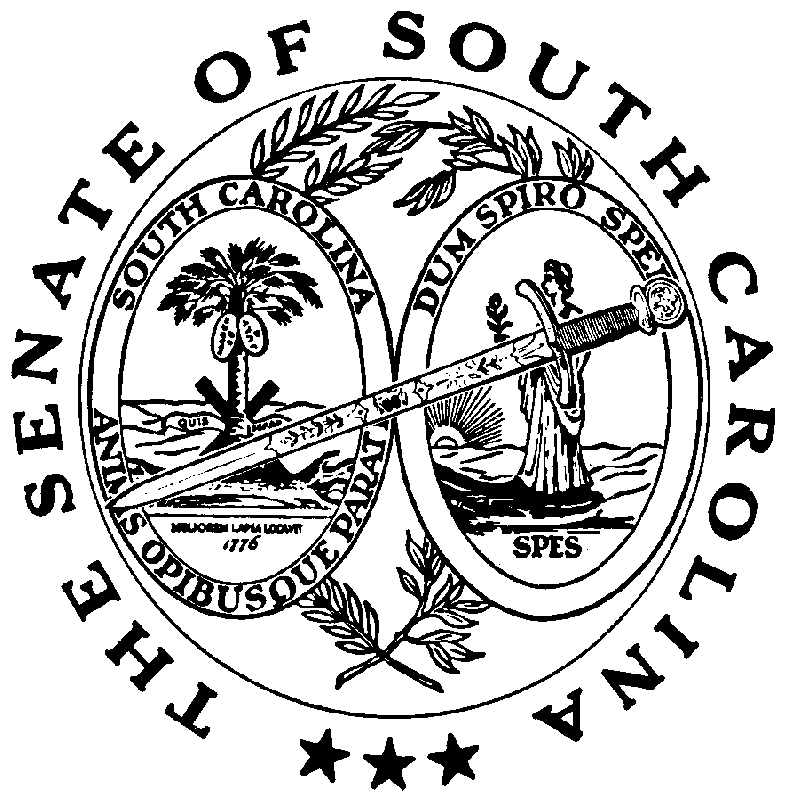 